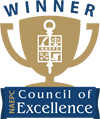 The Estate Planning Council of Long Island invites you to join us for an evening of Dinner, Open Bar, Dancing and Lively Conversation to celebrate our Annual Officers’ Conferment.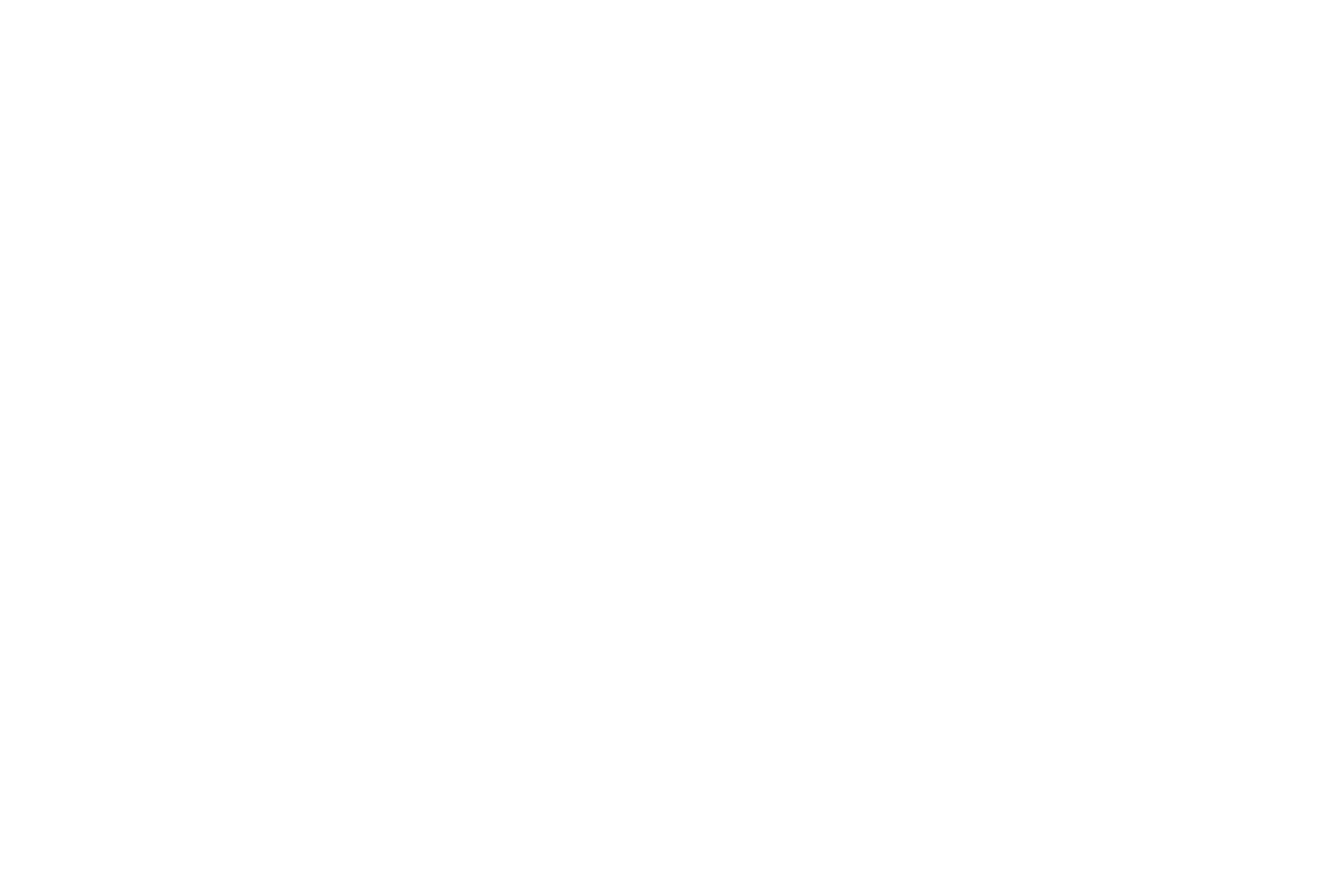 ** The Crescent Beach Club **333 Bayville Ave, Bayville, NY 11709516-628-3000May 21, 20245:30pm - 6:30pm: Sunset Cocktail Hour6:30pm - 9:30pm: Dinner$75 per PersonReserved tables of 8 or more are available upon request. Contact Lisa Maloney at zaloney@hotmail.com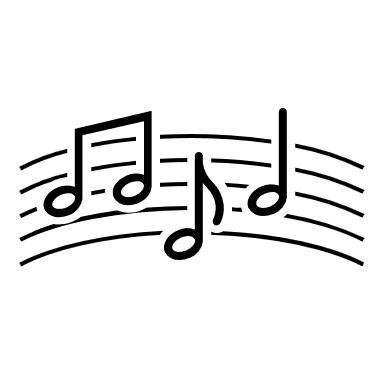 Allan J. Smith on Keyboards&Entertainment by DJ TommyThe Estate Planning Council of Long IslandPO Box 338Massapequa Park, NY 11762ATTN: Lisa MaloneyPhone/Fax: (516) 826-5982E-mail: zaloney@hotmail.com			[  ] I will attend the Tuesday, May 21st Dinner.[  ] I will bring a guest(s). PLEASE PRINT NAMES OF ALL ATTENDEES: (below)Member at $75: ______________________________________________Guest(s) at $75: ______________________________________________                         _______________________________________________ PLEASE MAIL CHECK TO THE ABOVE ADDRESS PAYABLE TO THE ESTATE PLANNING COUNCIL OF LONG ISLAND OR PAY SECURELY BY CREDIT CARD ONLINE AT: www.epclongisland.orgWe would like to thank our Platinum Sponsors: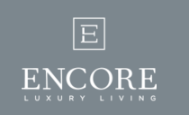 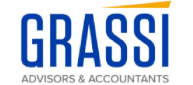 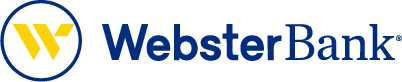 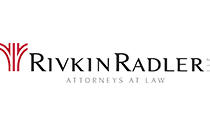 We would like to thank our Gold Sponsors: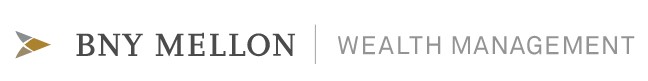 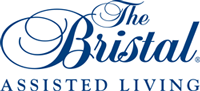 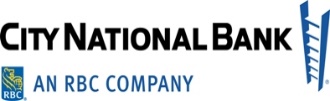 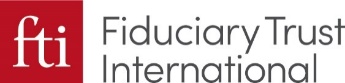 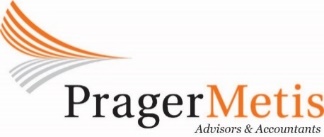 